Экологические сказки о деревьях“Одежда для почек”.Кончилось теплое лето. Пришла осень с холодными дождями и ветрами.И мама-дерево обратилась к своим семенам: «Милые мои семена-дети, вы ужевыросли большими и пора вам на землю спускаться, от зимы суровойпрятаться». Семена-детки послушались свою маму, разлетелись в разныестороны и легли на землю. Посмотрело дерево на свои семена, и видит -холодно им на земле некрытыми лежать. Тогда обратилась мама-дерево с просьбой листьям своим: «Милые мои листики-листочки, вашим братьямсеменам помощь нужна. Холодно им на голой земле лежать. Их укрыть надо,согреть, а то придут морозы и погубят семена. Летите, листочки, скорее наземлю. Укройте семена. А о маленьких почках я сама позабочусь». «Мы с огромной радостью поможем семенам»,-ответили листья. Они упали на землю и покрыли ее ярким ковром. Теперь семена не мерзнут зимой, они будут жить и прорастут весной молоденькими деревцами. Пришла пора позаботиться о почках. Мама-дерево сказала им: «Милые мои малышки-почки, настало время зимнюю одежду надевать, чтобы зимой вам тепло было, чтобы вы смогли распуститься весной листьями». «Мы готовы»,-ответили почки. И дерево дало им теплую зимнюю одежду.Экологическая сказка «Сказка о листьях-крылатках»Крылатки-семена-детки клёна. Всё лето мама-клён бережно растила своих деток, грея их на солнышке и прикрывая листвой от дождя. К концу лета детки-крылатки стали большими, и у каждого выросло тонкое нежное крыло. Крылатки висели на маме-клёне и тихо переговаривались. «Я полечу вон к той веранде, говорила одна крылатка, – где нет ни одного дерева, там я буду жить, расти и всем радость нести».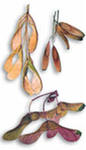 «А я, – мечтала другая крылатка, – хочу жить около скамейки. Вырасту большим клёном. Люди будут сидеть на скамейки, и любоваться мною. А в жару я их от солнца укрою своей пышной листвою…».Наступила осень. Мама-клён говорит: «Детки мои милые. Скоро настанут для вас тяжёлые холодные дни. Летите вы скорее на землю со своими братьями-листьями, прикройтесь опавшей листвой. А придёт зима, накроет вас пушистым снегом, будет ещё теплее. Так вы зиму перезимуете. А весной солнышко пригреет, снежок растает, вот тут вы время даром не теряйте, а скорее прорастайте, и вырастут из вас новые клёны».Послушные у мамы-клёна детки-крылатки. Дунул ветер, и полетели они в разные стороны, замахали на прощанье маме-клёну своими крылышками.ВопросыО семенах, какого растения идет речь в сказке?Какую роль играет ветер в жизни растений?Какие ещё летающие семена вы знаете?
Экологическая сказка «Что такое лес?»Жил-был художник. Однажды решил этот художник нарисовать лес. «А что такое лес? – подумал он. – Лес это ведь деревья». Взял он кисти и краски и стал рисовать. Нарисовал березы, осины, дубы, сосны, ели. Очень хорошо получились у него деревья. И так похожи, что казалось, вот-вот пробежит ветерок – и затрепещут листочки осины, закачаются лапы елей.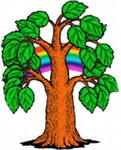 А в углу картины художник нарисовал маленького человечка с большой бородой – старичка-лесовичка.Повесил художник картину на стену, полюбовался ею и уехал куда-то. А когда приехал, увидел на своей картине вместо зеленых елочек одни сухие стволы.Что случилось? – удивился художник. – Почему засох мой лес?Какой же это лес? – вдруг услышал художник. – Тут одни только деревья.Посмотрел он на картину и понял, что это старичок–лесовичок с ним разговаривает:Деревья-то ты нарисовал хорошо, да вот за деревьями леса не увидел. Разве может быть лес из одних деревьев? А где кусты, трава, цветы?Правильно, – согласился художник, – такого быть не может.И принялся рисовать новую картину. Он опять нарисовал деревья, и они получились еще лучше, потому что рядом были красивые кустарники, а среди зеленой травы множество ярких цветов.Вот теперь хорошо, – похвалил сам себя художник, – вот теперь получился настоящий лес.Но прошло немного времени, и деревья опять стали чахнуть.А это потому, что ты забыл нарисовать грибы, – сказал лесовичок.Да, позабыл, – согласился художник. – Но разве обязательно в лесу должны расти грибы? Я много раз бывал в лесу. А грибы находил нечасто.Это ничего не значит. Грибы должны быть обязательно.И художник нарисовал грибы. Но лес продолжал чахнуть.А потому лес гибнет, – сказал лесовик, – что нет в нем насекомых.Художник взял кисти, и на цветах, на листьях деревьев, на траве появились яркие бабочки и разноцветные жуки.«Ну, теперь все в порядке», – решил художник и, полюбовавшись на картину, опять уехал куда-то.А когда снова увидел свою картину, то не поверил глазам: вместо пышного ковра трав и цветов на картине была лишь обнаженная земля. И деревья стояли совершенно без листьев, как зимой. Даже хуже. Зимой ведь ели и сосны остаются зелеными, а тут и они потеряли свои иголки.Художник подошел к картине... и вдруг отшатнулся. Все на ней – и земля, и стволы, и ветви деревьев – было покрыто полчищами жуков и гусениц.Даже лесовичок отодвинулся на самый край картины – казалось, вот-вот упадет. И вид у него был грустный-прегрустный.Это ты виноват, – закричал художник, – ты велел нарисовать насекомых! А они съели весь лес!Конечно, – сказал старичок–лесовичок, – конечно, съели весь лес. И даже меня чуть не съели.Что же делать?! – в отчаянии воскликнул художник. – Неужели я не нарисую никогда настоящего леса?Никогда, – сказал старичок, – если не нарисуешь птиц. Потому что лес не может быть без птиц.Художник не стал спорить и опять взял кисти и краски. Он нарисовал деревья и кусты, постелил на землю пышный ковер из травы и украсил его ярким рисунком из цветов. Под деревьями он хитро запрятал грибы, на листья и цветы посадил бабочек и жуков, пчел и стрекоз, а на ветвях деревьев появились веселые птицы. Долго работал художник, стараясь ничего не забыть. Но когда он, наконец, собрался положить кисти, лесовичок сказал:Мне нравится этот лес. И я не хочу, чтоб он опять погиб...Но почему же теперь он может погибнуть? Ведь здесь все есть.Не все, – сказал лесовик. – Нарисуй жабу, ящерицу, лягушку.Нет! – решительно заявил художник.Нарисуй, – твердо сказал лесовик.И художник нарисовал жабу, ящерицу, лягушку... Он окончил работу, когда уже было совсем темно. Художник хотел зажечь свет, чтоб посмотреть, что у него получилось, но вдруг услышал какие-то шорохи, попискиванье, фырканье.– Вот теперь это настоящий лес, – сказал из темноты лесовичок, – теперь он будет жить. Потому что здесь есть все: и деревья, и травы, и грибы, и цветы, и животные. Это – лес.Художник зажег свет и посмотрел на картину. Но лесовичок куда-то исчез. А может быть, он просто притаился в траве или спрятался в кустах. Может быть, он залез на дерево и его не было видно в густой траве. Да мало ли куда он мог спрятаться в лесу! Ведь прячутся же в нем тысячи и тысячи жителей так, что их совершенно невозможно увидеть. Ведь живут же в нем тысячи тайн, которые очень немногие могут разгадать. А еще живут в лесу удивительные сказки, очень похожие на правдивые истории, и живут правдивые истории, очень похожие на сказки!ВопросыКогда вы думаете о лесе, о чем в первую очередь вы вспоминаете?Как вы понимаете слово «лес».Как вы думаете, без чего или без кого лес не мог бы существовать?Закончите предложения:Если бы в лесу не было лесника, то...Если бы из леса улетели птицы, то...Если бы в лесу не было животных, то...Если бы в лесу не было насекомых, то...Если бы в лесу не было грибов, то...Если бы в лесу не было ягод, то ...Если бы деревья на зиму не скидывали свою листву, то...Если бы люди никогда не ходили в лес, то...Как вы думаете, в каждом ли лесе живет старичок–лесовичек? Где он живет в лесу?Если бы вы на самом деле встретили в лесу лесовичка, о чем бы вы его спросили?Экологическая сказка «Как кустарники с деревьями поссорились»Однажды в лесу разные низкорослые деревья да кустарники – рябина, черемуха, бузина, орешник-лещина, жимолость, крушина, боярышник и другие младшие братья деревьев – разворчались: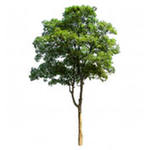 Надоело нам в тени жить! Мы чахнем без света, неба не видим, солнечные лучики нас совсем позабыли из-за вас, громил-великанов. Все вам только: и небо, и солнце, и дождик. Вы все верхние этажи заняли.Деревья, услышав такие слова от своих младших братьев, очень расстроились:Братья, разве наша в том вина, что мы ростом больше и ветвями крепче? Конечно, солнышко нам первым достается, но разве мы не защищаем вас мощными стволами и кронами от ветра да от снега тяжелого? Для вас мы крепнем и для всех, кто еще вас ниже: для трав и цветов, грибов и ягод.Кустарники не успокаивались:Не нужна нам ваша защита. Уж лучше пусть нас ураган сломает, чем вечно в тени жить.Деревья ничего не ответили, только ветвями грустно встряхнули да приуныли. В это время по небу ясному маленькое пушистое облачко пролетало. Увидело оно приунывшие деревья и крикнуло:Я от большой серой тучи лечу, весть об урагане разношу, чтоб готовились все. Скоро все на свои места встанет. Кустарники вас благодарить будут. Вы не обижайтесь на них, глупых. Их понять можно: кто солнышко не любит!Через некоторое время ветер подул, да такой сильный и порывистый, что сразу несколько толстых веток поломал у деревьев. Кустарники замолчали, встревожились, к теплым стволам своих старших братьев пододвинулись. А те их ветками обняли, как будто ничего между ними не было.Ураган был страшный. Сверкали молнии, хлестал дождь, ветер до земли некоторые стволы сгибал. А кустарникам под деревьями буря нипочем. Только слышно, как тревожно шумят кроны в вышине, да ветки, сорванные ураганом, на землю падают. Радуются кустарники такой защите.Когда кончился ураган, уставшие деревья ветки опустили, в себя прийти не могут.Кустарникам стыдно стало:Простите нас, братья. Без вас мы пропали бы. Вас ураган хлестал, а нам так надежно было за вашими стволами и кронами. Да и не темно здесь у нас вовсе. Это уж мы так, от вредности... Мы землю веточками и листочками своими, как и прежде, притенять станем, для вас влагу в ней беречь будем, чтобы вы сильнее становились. А осенью мы листвой опавшей землю укроем: корням вашим и всем, кто ниже растет, хорошая подкормка и одеяло будет. Мы теперь свой этаж в лесу ни на какой другой не променяем. Мы поняли, что свой этаж – всегда самый лучший и самый удобный.Деревья, услышав эти слова, встряхнули ветвями, будто маленький ливень прошел. Кустарники умылись и засверкали листочками. С тех пор кустарники на деревья больше не обижались.ВопросыЗамечали ли вы когда-нибудь, гуляя по лесу, как одни деревья другим помогают?Разыграйте небольшие сценки по своим лесным историям и затем покажите их другим.
Экологическая сказка «Друзья леса»Деревья облепили мохнатые гусеницы. Лес почернел, будто после пожара. Елка, что росла над большим муравейником, взмолилась: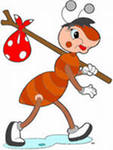 —Ох, бедная я! Пришла моя погибель.– А мы-то для чего, подружка? – воскликнул Красный муравей. – Если ты погибнешь, как мы жить будем? Кто нас защитит от бури, дождей, жары?Муравей быстро собрал в муравьином городе, построенном из хвойных иголок, своих друзей и стал с ними совещаться. Вскоре муравьиная дружина полезла по стволу ели. Муравьи расползлись по веткам и набросились на гусениц. Елка повеселела. Но на ее беду в это время мимо проходил старый Медведь. Увидел он муравейник и решил полакомиться своим любимым блюдом. Опустил он в муравейник лапу, муравьи поползли по ней, а медведь мигом слизнул их языком. Хитрый был медведь – не ел муравьев прямо из муравейника, чтобы на язык не налипли иголки.На помощь! – пропищал Красный муравей.На помощь! – крикнула Елка.Услышал их лесничий, прибежал на шум.Ах ты, старый разбойник! – возмутился он. – А ну марш отсюда, а не то как пальну в тебя из ружья!Медведь бросился наутек. Лесничий обнес муравейник колючей проволокой, чтобы никто не мог его разрушить, и ушел.А Красный муравей со своими друзьями снова полез на елку. Скоро они очистили ее от нахальных гусениц.ВопросыПочему муравьи свои дома из хвои строят?Кто еще деревья от гусениц и жуков спасает?Что произошло бы с елкой и муравьями, если бы не помощь лесника?Почему нельзя разорять муравейники?Какими качествами должен обладать лесник, чтобы в его лесу все себя хорошо чувствовали?
Экологическая сказка «Лесной доктор»Mы бродили весной в лесу и наблюдали жизнь дупляных птиц: дятлов, сов. Вдруг в той стороне, где у нас раньше было намечено интересное дерево, мы услышали звук пилы. Мы поспешили на звук пилы, но было уже поздно: наша осина лежала, и вокруг ее пня было множество пустых еловых шишек. Это все дятел отшелушил за долгую зиму... Около пня, на срезанной нашей осине, два паренька отдыхали.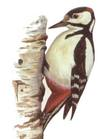 Эх вы, проказники! – сказали мы и указали им на осину. – Вам велено резать сухостойные деревья, а вы что сделали?Дятел дырки наделал, – ответили ребята. – Мы поглядели и, конечно, спилили. Все равно пропадет.Стали осматривать дерево. Оно было совсем свежее, и только на небольшом пространстве, не более метра в длину, внутри ствола прошел червяк. Дятел, очевидно, выслушал осину, как доктор: выстукал ее своим клювом, понял пустоту, оставляемую червем, и приступил к операции извлечения червя. И второй раз, и третий, и четвертый... Семь дырок сделал «хирург» и только на восьмой захватил червяка, вытащил и спас осину.Видите, – сказали мы ребятам, – дятел – это лесной доктор, он спас осину, и она бы жила и жила, а вы ее срезали. Пареньки подивились.ВопросыНаблюдали ли вы когда-нибудь за тем, как дятел деревья лечит?Какой характер у дятла? Чем он от других птиц отличается? Есть ли у него специальные приспособления для лечения деревьев?Каких еще птиц можно назвать лесными докторами?Есть ли среди зверей лесные доктора? Есть ли лесные доктора среди деревьев и растений?Что случилось бы с лесом, если бы в нем дятлов не было?
Экологическая сказка «Ворчливая березка»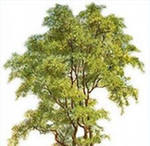 Однажды утром одна береза в лесу разворчалась:– Как мне эти птицы надоели! Ни минуты покоя от них. Просыпаются ни свет ни заря, песнями своими меня будят...Осина, которая рядом с ворчуньей росла, возразила: – А мне нравятся птицы. Недавно один дятел меня спас. Если бы ты видела, сестрица, какого червяка огромного он из меня вытащил. Посмотри, как я теперь, молодо выгляжу.И осина весело встряхнула своими листочками. Елочка, росшая неподалеку, сказала:Ты, березка, не дело говоришь. Мы с птицами крепко-накрепко слиты. Вспомни, как птицы нас прошлым летом от гусениц спасли. Ты тогда плакала громче всех, к тебе и слетались целые стаи птичьи.Тут в разговор старый дуб вмешался:Ты, береза, радоваться должна, что птицы тебя любят. Выбрали они тебя неслучайно. Ты высокая, светлая. В нашем лесу примета есть: дерево, на котором больше всего птиц селится – самое счастливое!Березка и тут возразила:Не нужно мне такое счастье, пусть лучше другие счастливы будут.Рассердился дуб и сказал:Улетят с тебя птицы, раз разлюбила ты их.И действительно, птички от неприветливой березки скоро улетать стали. Она обрадовалась сначала, а через некоторое время болеть начала. Как только улетели птицы, повадились к ней гусеницы да жуки разные. Грызут ее веточки, листочки объедают.Осина и елка смеяться на ней стали:Что, сестрица, не дают тебе покоя квартиранты! Одни съехать не успели, а другие тут как тут! Попробуй, теперешних прогони, они-то понахальнее птиц будут!Мудрый дуб пожалел березку:Не плачь, слезами горю не поможешь. Сейчас как раз время подходящее, чтобы голодные птичьи стаи поддержать. Осень на носу, скоро над нашим лесом из других лесов птицы полетят. Наши-то на тебя обиделись, а чужие ничего не знают. Как увидишь стаи птичьи, махай веточками изо всех сил, внимание птичье привлекай, чтобы издалека тебя заметно было.Березка все так и сделала, как дуб советовал, и скоро снова здоровой да бодрой стала. Зимой на ней много птиц зимовало: уж очень хороши были ее густые ветки, вкусны и целебные березовые почки. А птичьи песенки березке зимой о лете рассказывали, они ее будто солнышко согревали.Больше березка на птиц не жаловалась. Поняла она, что деревья с птицами крепко-накрепко связаны.ВопросыЧто поняла березка в конце сказки?Как вы думаете, что случилось бы с березкой, если бы мудрый дуб не помог ей?Каким был дуб? Чем он отличался от елочки и осины? Как бы вы поступили на его месте?Как вы думаете, какое дерево в лесу самое мудрое?
Экологическая сказка «Заблуждение тополя»Старый тополь, росший в центральном городском парке возле теплиц ботанического сада, чего только не повидал на своем веку. Он знал такие диковинные растения, какие и в джунглях нелегко встретить. Старый тополь любил подумать об удивительном мире природы. Как-то летним ясным днем он рассуждал: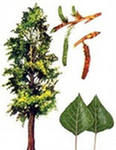 Все деревья и растения нужны и полезны. Каждый чем-то ценен для других. Только вот кактусы – изгои. Ну скапливают воду, так ведь она им самим нужна, чтобы в пустыне от жажды не умереть. А попробуй дотронься до них – колючие! Не растения, а эгоисты какие-то. Как-будто совсем не из нашего благородного царства растений.Каждое воскресенье в этом городком парке летом устраивали цирковые представления. В этом году в представлениях принимал участие дрессировщик верблюдов. У него была целая упряжка верблюдов. Что только не выделывали эти умные животные!Однажды к вечеру верблюдов выпустили из цирка в парк, погулять. Верблюды – животные спокойные, они устроились под тополями и мирно задремали, иногда тихо переговариваясь друг с другом. К ним-то и обратился тополь со своими речами:Вы ведь, любезные, кажется, родом из пустыни? Я очень ценю и уважаю деревья и цветы. Только вот никак не пойму, для чего существуют кактусы?Верблюды задумались и, в свою очередь, спросили:Как ты думаешь, тополь, что было бы в городе, если бы в нем тополей не было?Тополь рассмеялся:Да люди задохнулись бы от грязи и пыли! Мои листочки воздух очищают, копоть и сажу впитывают. Не говоря уже о тени и прохладе, которые моя густая крона дает. Нет для города дерева нужнее и полезнее!Верблюды гордо проговорили:А для пустыни нет нужнее и полезнее кактуса! Для многих людей пустыни эти растения – основная пища! Чего только не делают люди из кактуса: из стеблей – вкусные супы и салаты; из сочных плодов – компоты и джемы! Из семян кактуса варят кашу – вкусную и питательную. Но самая ценное в кактусе – его накопленная влага! Скольких она спасла от жажды в жаркой пустыне! Молодец, кактус, колючками он прекрасно свой резервуар охраняет от животных и от жары ими же спасается. Колючки влагу почти не испаряют, не то, что листья. Один наш знакомый кактус больше года жажду утоляет из собственных запасов влаги, да еще и с другими делится!Кактусы – наши лучшие друзья. Мы, подобно им, очень долго можем без воды обходиться. Зато, как увидим ручей, можем выпить десять ведер сразу; жажду утоляем и запасы делаем. Нам, как и кактусу, запасы воды нужны. Мы в пустыне для людей незаменимым транспортом служим. В пустыне с нами удобно: не нужно беспокоиться, что от жажды умрем. И выносливы мы, как и кактусы.Услышав все это, тополь воскликнул:Хотел бы я поближе с кактусом познакомиться! Не знал, что мы с ним братья. Он – самое нужное и полезное растение пустыни, а я – гордость и украшение любого города.ВопросыКак вы думаете, бывают ли в природе ненужные деревья или растения? Какое дерево или растение вы считаете самым нужным и полезным для человека?Как вы думаете, есть ли что-то общее между тополем и кактусом?Представьте, что тополь и кактус однажды познакомились и подружились.
Экологическая сказка «Капелька сока»У колодины маленький муравейник. Из снега вытаял, обсох на припеке и ожил. На куполе словно горстка гречневой крупы насыпана – это выползли и греются вялые еще муравьишки. Если положить на этот «гречневый блин» ладонь, то почувствуешь, как закопошатся они под ладонью, завозятся. Поднеси потом ладонь к носу – и ударит в нос муравьиный спирт. Так голову и прояснит – получше нашатыря!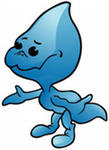 Непонятная какая-то суета у муравьишек. Кто лежмя лежит, а кто со всех ног бежит. Э, да у них беда! Здоровые выносят из муравейника ослабевших и складывают на припеке... Иные носильщики и сами еле ноги передвигают, но старательно волочат совсем ослабевших. Вот один притащил больного, положил на солнце и сам рядом приткнулся и замер. Весь купол уложен больными и мертвыми.Погибшим уже ничего не поможет, а вот отощавшим сейчас бы поесть немножко. Да что поешь, если вокруг снег еще – ни мух, ни гусениц, ни жуков. Можно бы им хлебных крошек бросить, да они их не едят.Можно, конечно, просто перешагнуть и уйти – подумаешь, муравьишки! Или сделать вид, что ничего не заметил, не увидел, что погибают. Но тогда эти вот ослабевшие, что сегодня выносят на солнце совсем больных, завтра сами погибнут: одним солнцем ведь сыт не будешь.Что-то бы надо придумать тут.Растерянно я провел рукой по лбу, той самой, что притронулся к муравейнику. Ударил в нос муравьиный спирт – и в голове просветлело. Как я сразу не догадался! Береза ведь рядом растет, кора у нее прямо набухла от сока, порозовела – только ткни – и закапает целебный сок! Поскорее проткнул я бересту с солнечной стороны – взбухли большие капли. Муравьишка, что полз по коре, сразу насторожился, усами зашевелил, свернул к ближней капельке и приник. Брюшко у него раздувается, раздувается, расходятся на брюшке блестящие хитиновые ободки – как обручи на бочонке. Напился по самые жвалы и припустил со всех своих шести ног к муравейнику. А чтобы еще быстрей, вдруг ножки поджал и грохнулся прямо вниз. Тут к нему встречные подбежали, заговорили наперебой, мельтеша усами и лапками, – словно глухонемые на пальцах.И вот уже толпой бегут на березу сок пить. Сами напились и кинулись к муравейнику с больными скорей делиться. Что ж, таким и помочь приятно. Подумаешь, дырочки прокрутить – и муравейник спасен. Да и неловко просто уйти. Муравьи больным помогают – а ты? Ведь не хуже ты муравья. Человек же ты, не букашка.